Screenshots of my ident.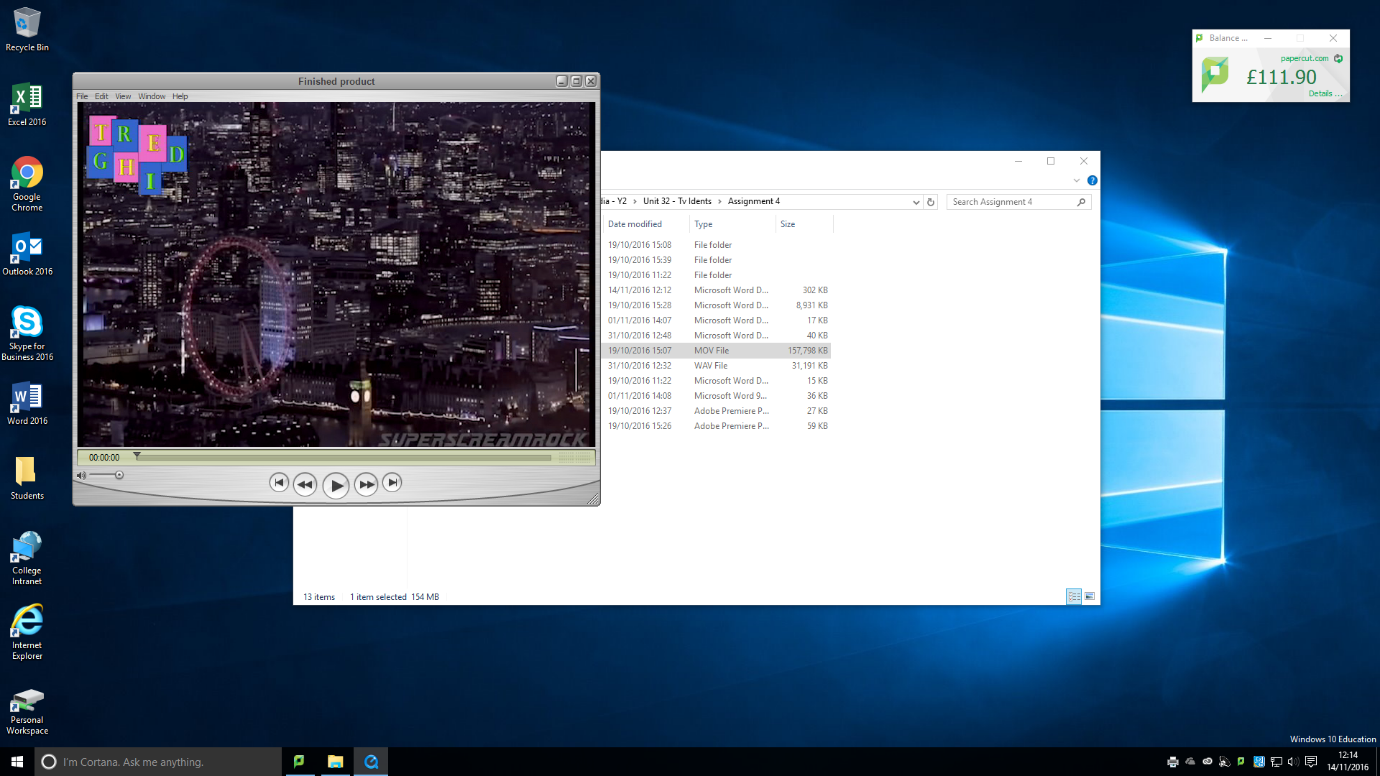 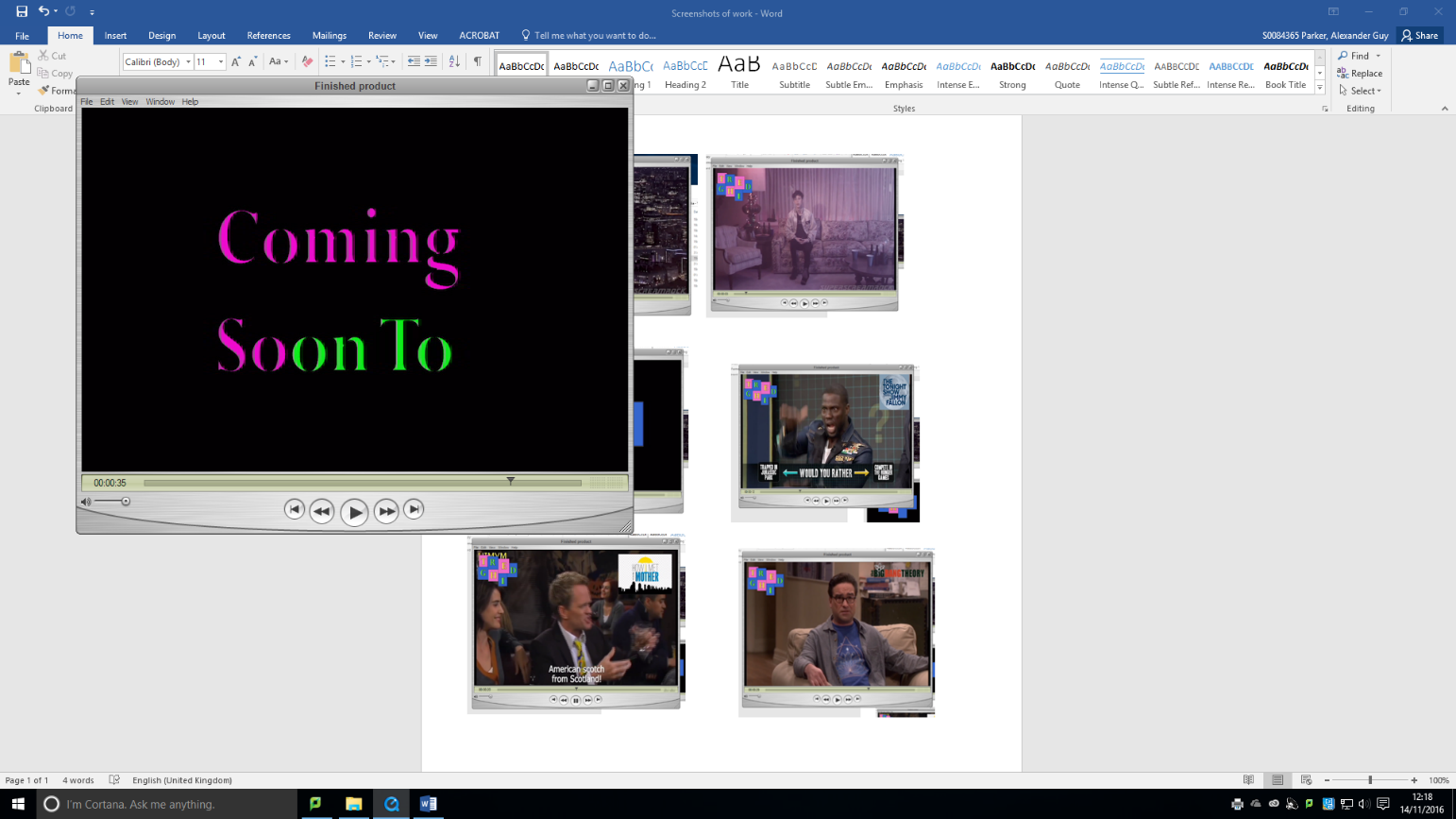 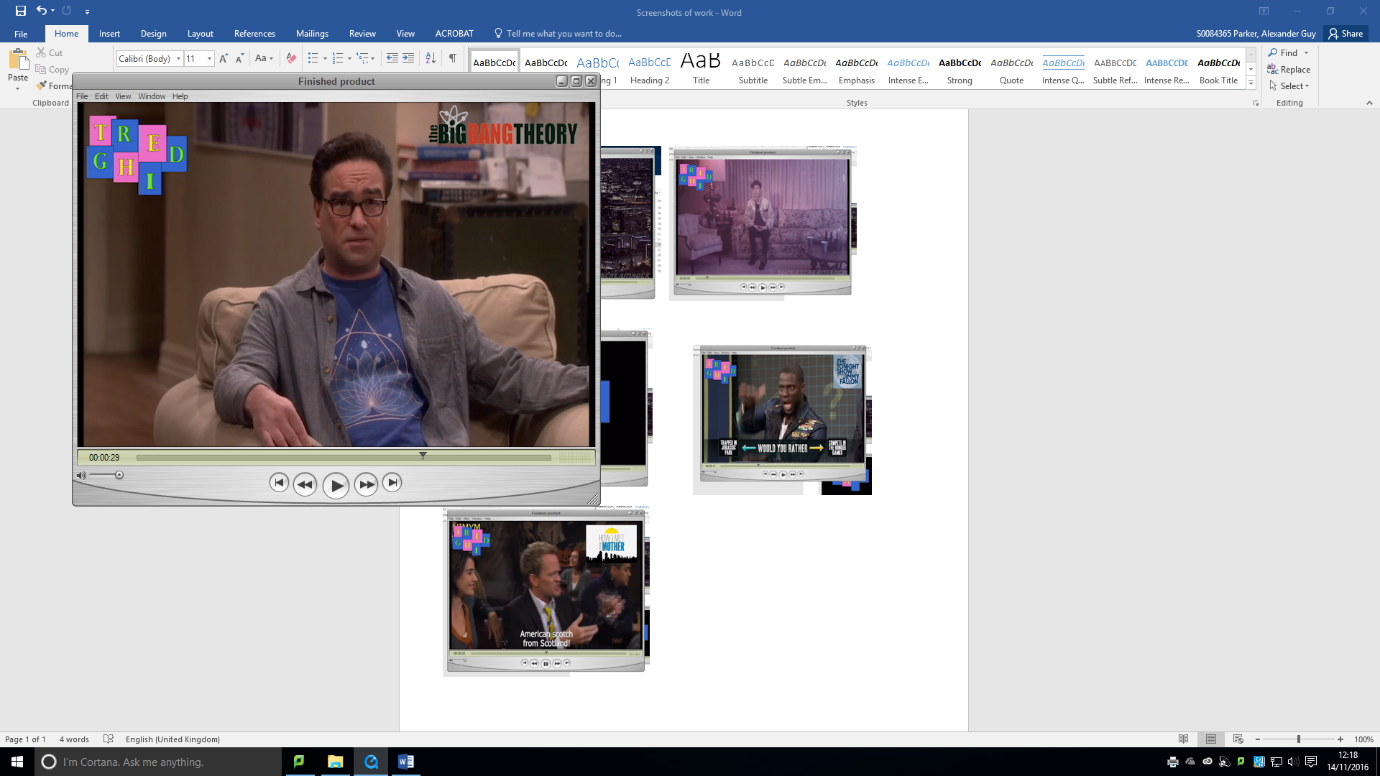 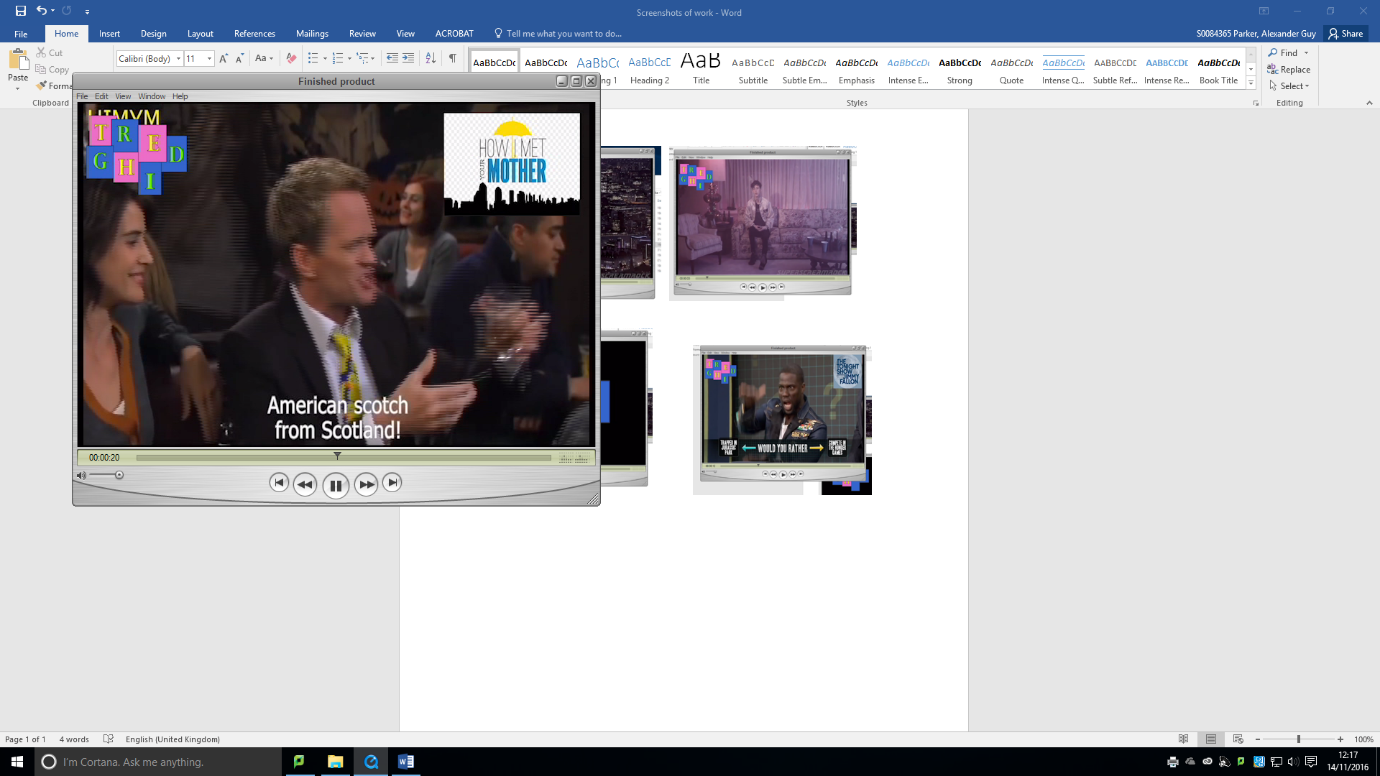 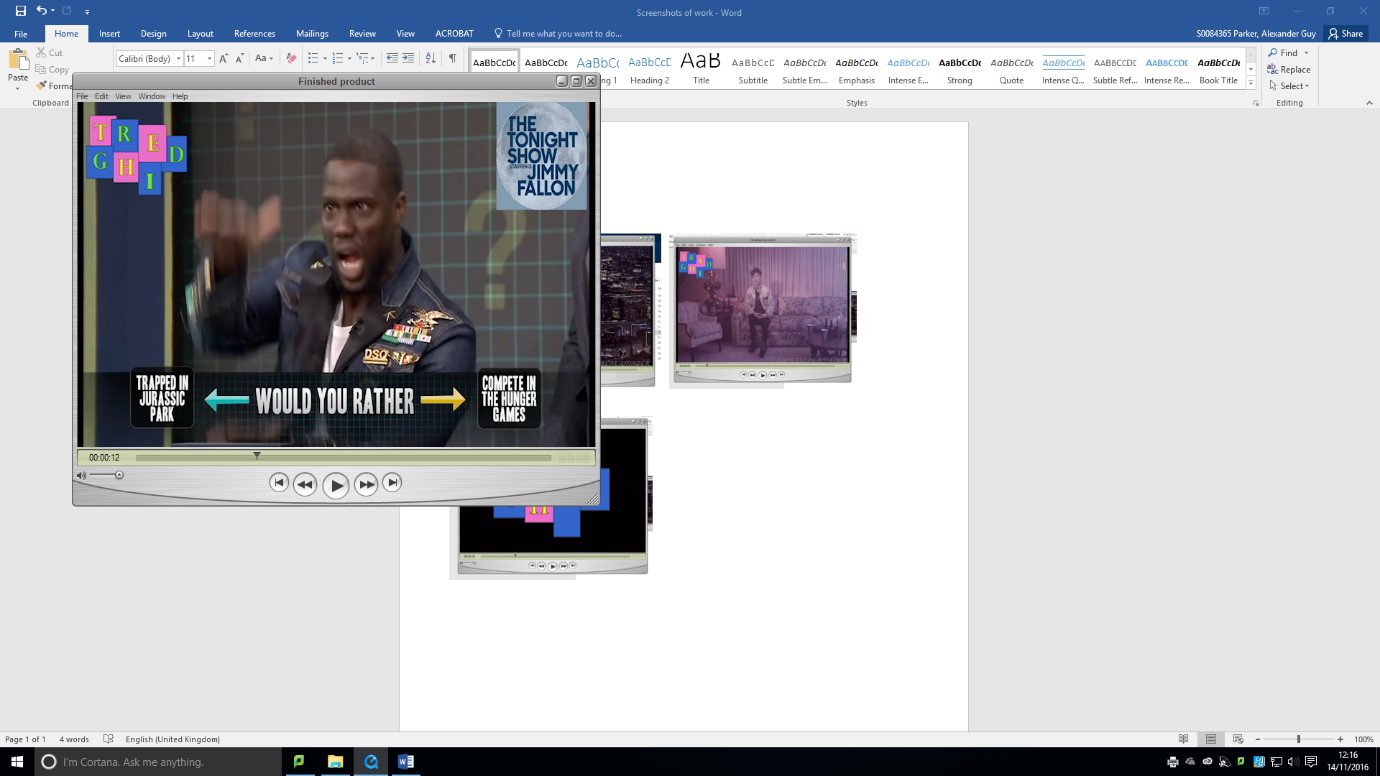 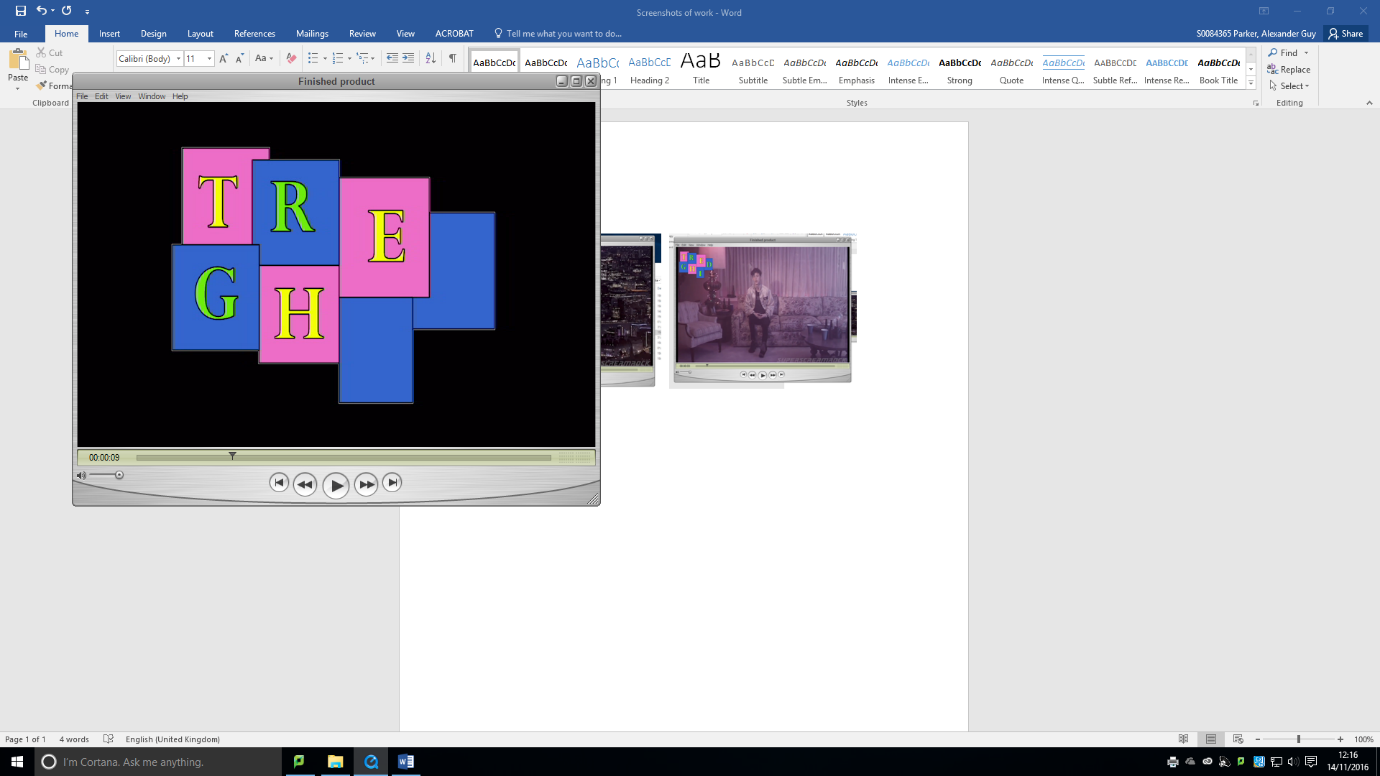 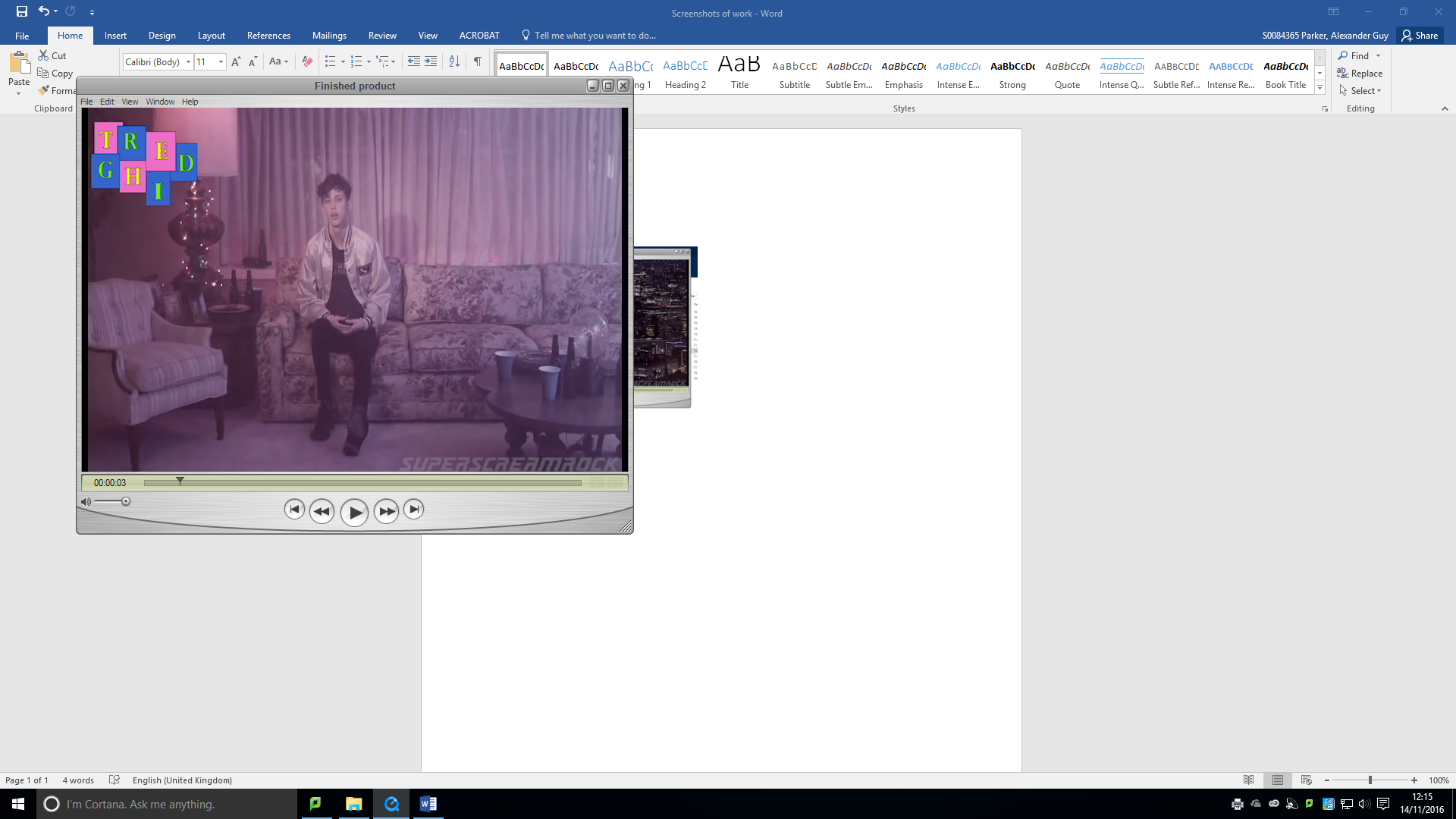 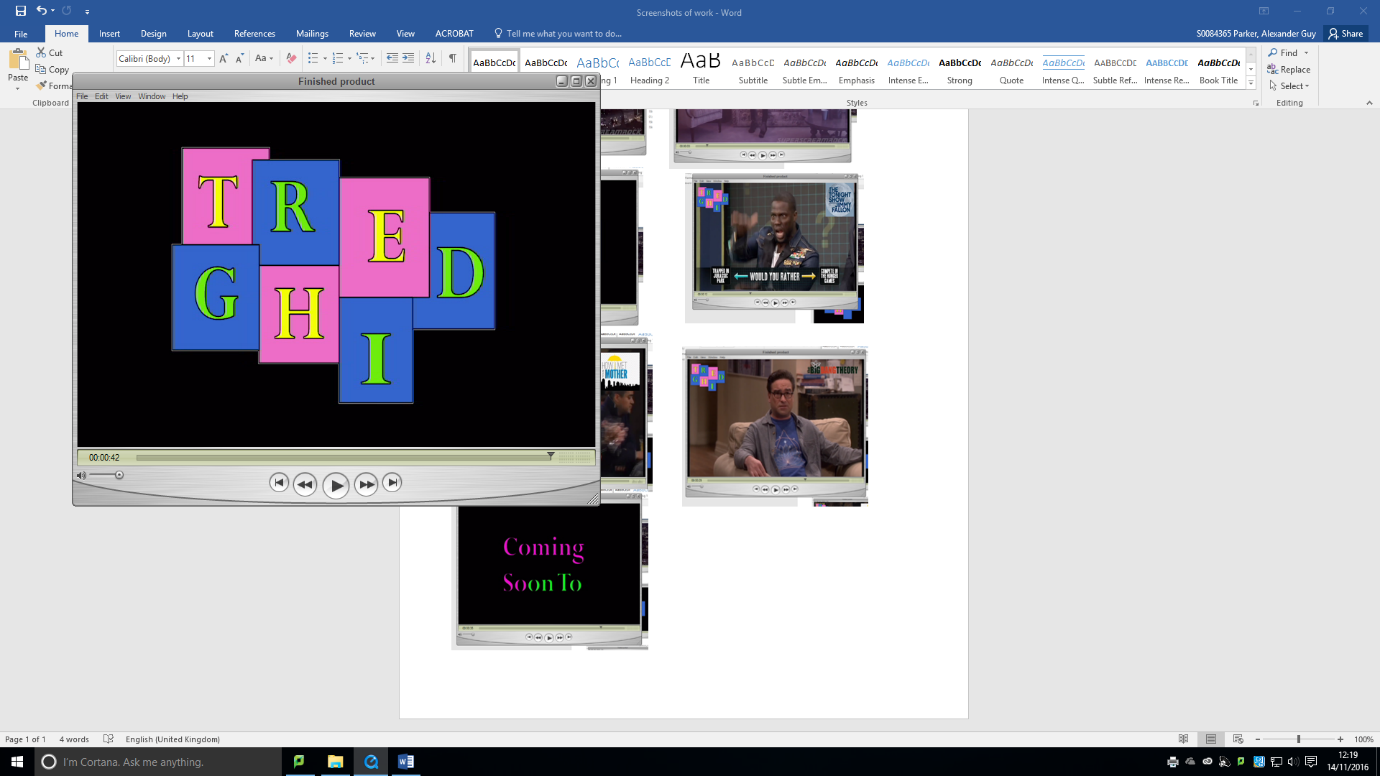 